Lampiran 1KuisionerKUISIONER PENELITIANKepada Yth,Bapak/Ibu Karyawan Kantor Tandes Perum Perhutani KBM IHH Jawa Timurdi tempatDengan Hormat,Perkenalkan nama saya Ike Ratnawati, mahasiswa Universitas 17 Agustus 1945 Surabaya, dengan ini saya memohon kesediaan Bapak/Ibu untuk mengisi kuisioner penelitian ini sebagai sumber data dalam penyusunan skripsi yang sedang saya jalani dengan sebenar-benarnya tanpa ada paksaan dari pihak manapun. Kuisioner ini akan saya pergunakan sebagai data penyusunan skripsi saya yang berjudul : “Pengaruh Kepemimpinan Transformasional, Iklim Organisasi, dan Stres Kerja Terhadap Kinerja Karyawan pada Kantor Tandes Perum Perhutani KBM IHH Jawa Timur di Surabaya”Jawaban yang Bapak/Ibu berikan semata-mata untuk keperluan akademis dan penelitian ilmiah, sehingga tidak ada pengaruhnya terhadap penilaian karyawan. Identitas dan data yang diberikan akan dijamin kerahasiaannya. Atas kesediaan dan kerja sama Bapak/Ibu/Saudara/i saya ucapkan terimakasih.					Hormat Saya,								        Ike RatnawatiIdentitas KaryawanNama 			:………………………………………Usia 			:………………………………………Jabatan 		:………………………………………Jenis Kelamin 		:	Laki-laki	PerempuanPendidikan Terakhir   :		 SMA/SMK	Diploma Sarjana S1	   Lain-lainLama Bekerja    	:		< 1 Tahun	1-5 Tahun	5-10 Tahun	>10 TahunPetunjuk PengisianKuisioner ini disajikan dalam bentuk pernyataan, pilih salah satu jawaban yang telah disediakan dengan memberi tanda chechlist ( √ ) pada kolom yang tersedia. Pertanyaan yang tersedia berkaitan dengan kepemimpinan transformasional, iklim organisasi, stres kerja dan kinerja karyawan. Adapun keterangan pilihan jawaban yang disediakan sebagai berikut :SS 	: Sangat Setuju S  	: Setuju N  	: NetralTS 	: Tidak Setuju STS 	: Sangat Tidak SetujuVariabel Kepemimpinan TransformasionalVariabel Iklim OrganisasiVariabel Stres KerjaVariabel Kinerja KaryawanLampiran 2Surat Penelitian Perhutani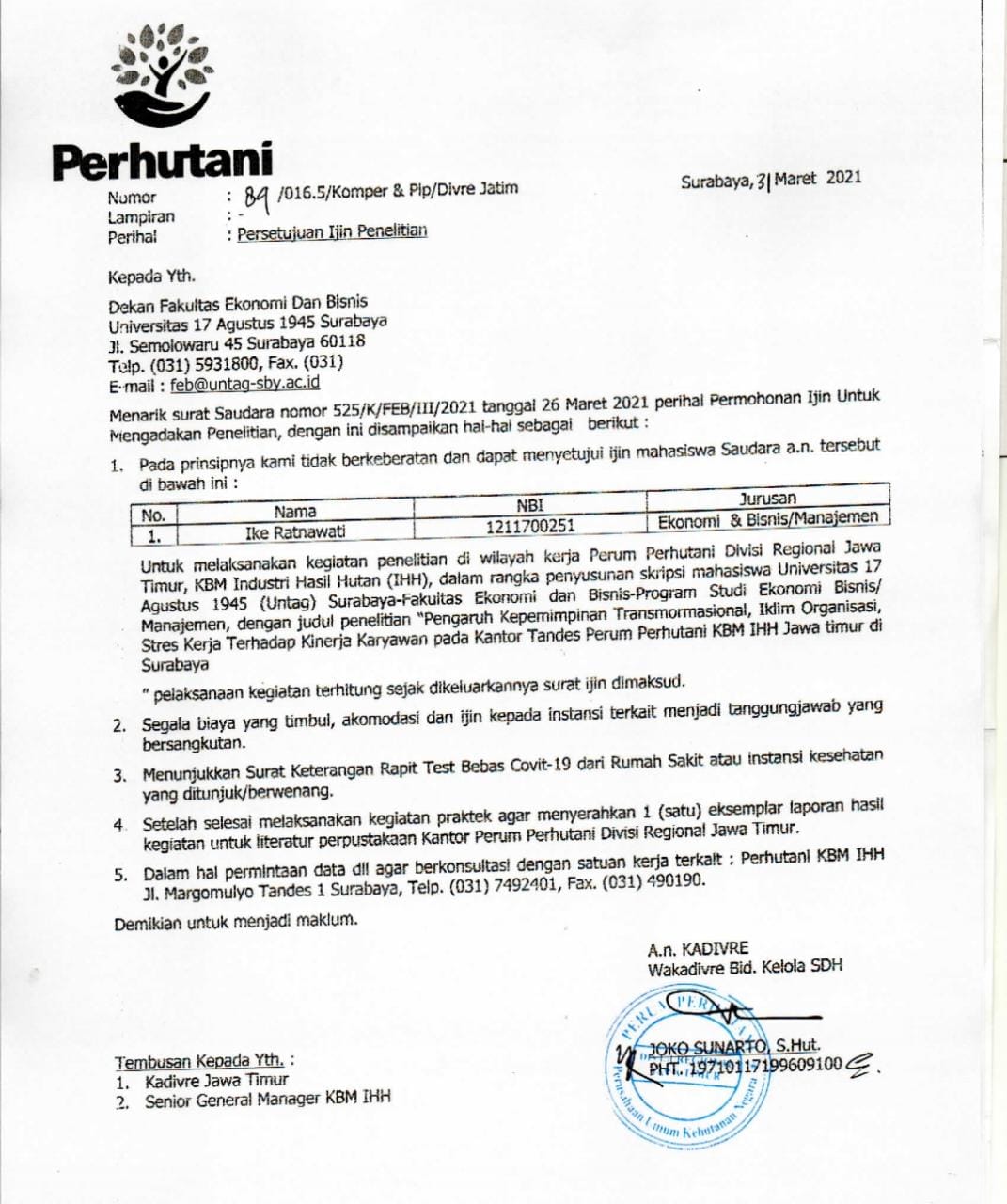 Lampiran 3Tabulasi DataLampiran 4Hasil Uji ValiditasValiditas Kepemimpinan Transformasional (X1)Validitas Iklim Organisasi (X2)Validitas Stres Kerja (X3)Validitas Kinerja Karyawan (Y)Lampiran 5Hasil Uji ReliabilitasKepemimpinan Transformasional (X1)Iklim Organisasi (X2)Stres Kerja (X3)d.  Kinerja  Karyawan (Y)Lampiran 6Hasil Uji NormalitasLampiran  7Uji  MultikolinieritasLampiran 8Uji  Heteroskedastisitas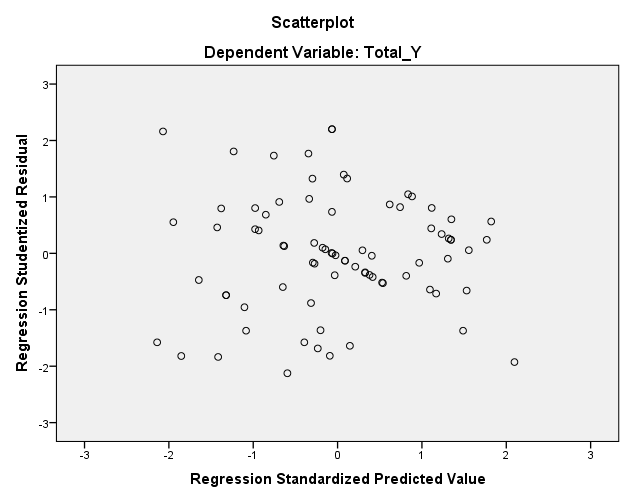 Lampiran  9Uji  Regresi  Linear  BergandaLampiran  10Koefisien  Determinasi (R2)Lampiran  11Uji  tLampiran 12Uji FLampiran  13Data  Statistik  Uji  tTitik Persentase Distribusi t (df = 1 – 40)Titik Persentase Distribusi t (df = 41 – 80)Lampiran  14Data Statistik Uji FLampiran  15Data Statistik Uji RLampiran 16Surat Izin Penelitian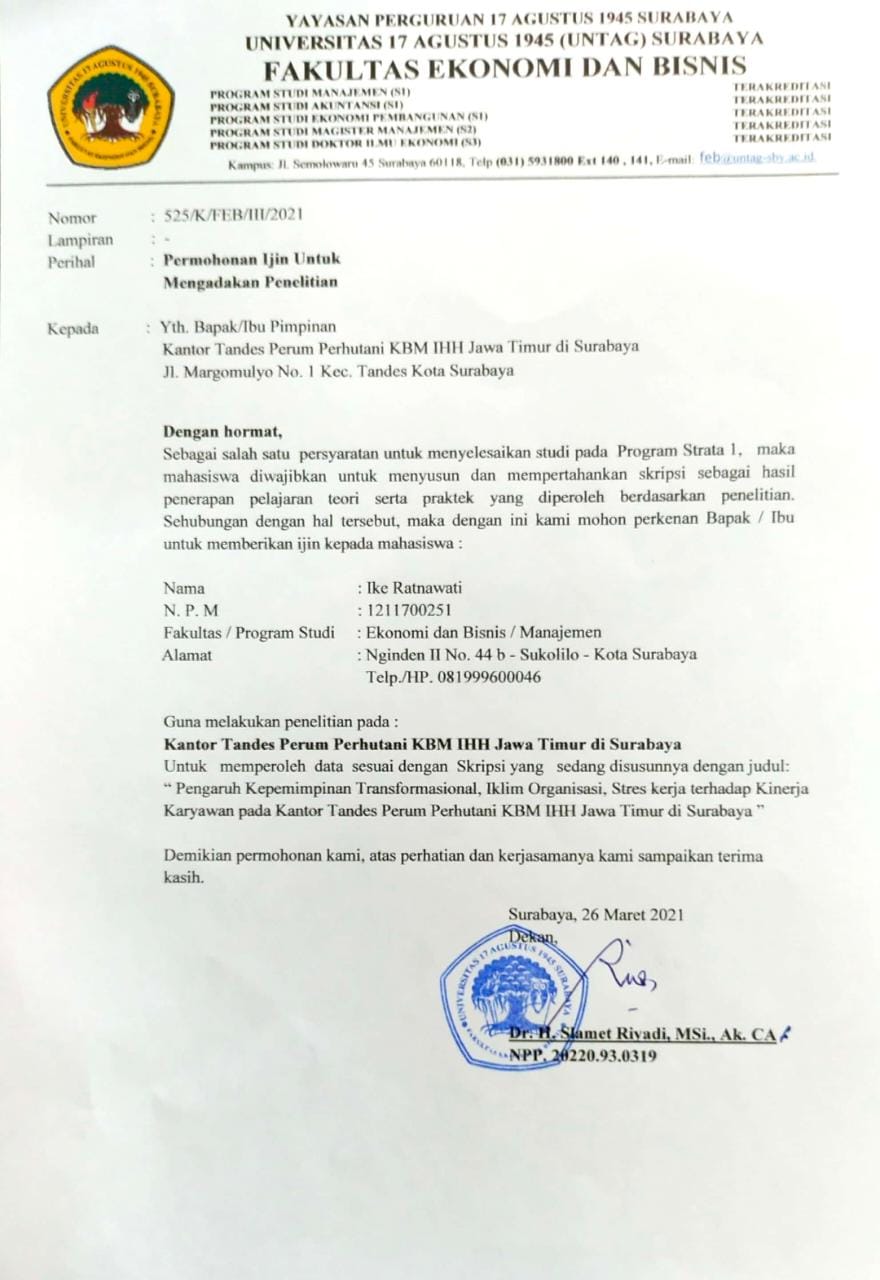 Lampiran 17Kartu Bimbingan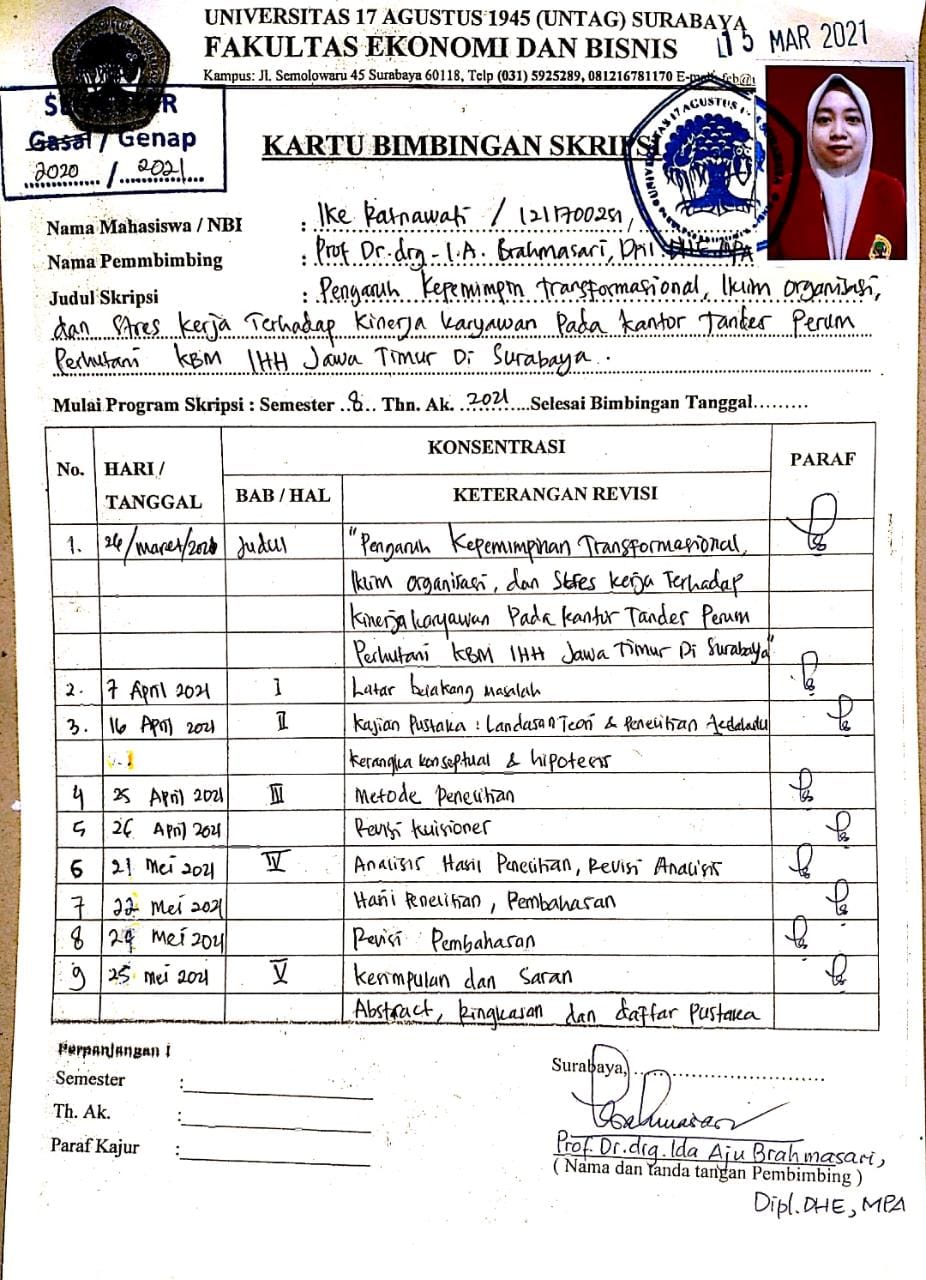 Lampiran 18Turnitin 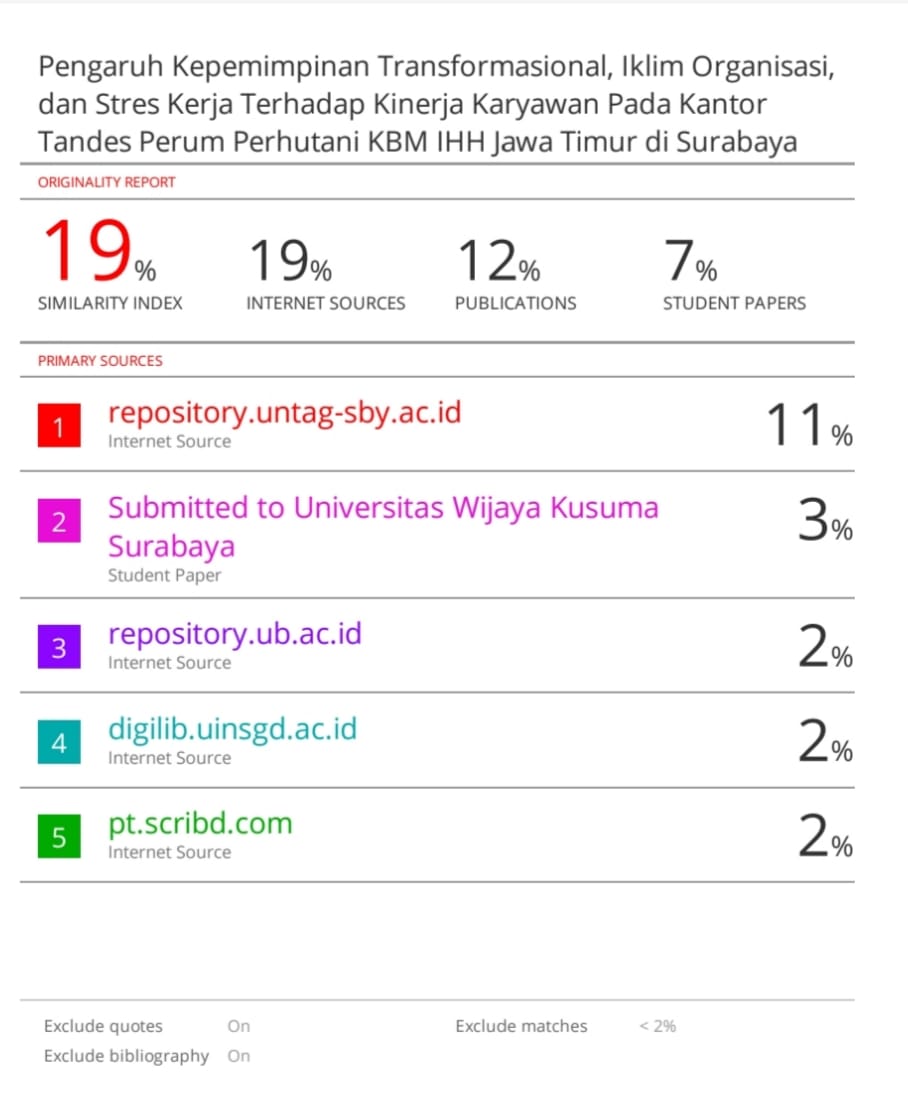 IndikatorItem PernyataanSSSNTSSTSKarismaSetiap karyawan bangga kepada pimpinanKarismaPimpinan memiliki karisma yang menarikInspirasiPimpinan menginspirasi saya untuk  bekerja lebih baikInspirasiPimpinan memberikan keyakinan kepada setiap karyawan untuk mampu mencapai tujuan perusahaanRangsangan IntelektualPimpinan dapat mendorong setiap karyawan agar dapat memecahkan masalah dengan menggunakan logikaRangsangan IntelektualPimpinan dapat memotivasi karyawan untuk berargumen dengan baikPertimbangan yang diindividualkanPimpinan memberikan perhatian kepada setiap karyawanPertimbangan yang diindividualkanPimpinan mampu menghargai kepedulian karyawan terhadap perusahaanIndikatorItem PernyataanSSSNTSSTSKualitas KepemimpinanPimpinan mampu memberikan arahan yang baik kepada karyawannyaKualitas KepemimpinanPimpinan dapat mempraktikkan kinerja yang baik kepada setiap karyawan agar tujuan perusahaan tercapai.KepercayaanPimpinan memberikan kepercayaan sepenuhnya kepada setiap karyawan sesuai dengan tugasnya masing-masing.KepercayaanPimpinan percaya terhadap kemampuan yang ada dalam diri setiap karyawanKomunikasiSetiap karyawan mendapatkan informasi yang sama mengenai hal-hal yang terjadi dalam perusahaan.KomunikasiSetiap karyawan dapat memahani informasi yang diberikan oleh pimpinanTanggung JawabPerusahaan mendorong setiap karyawan untuk menyelesaikan tugas saya tepat waktuTanggung JawabSetiap karyawan dapat menjaga kondusivitas di tempat kerjaImbalan yang adilSetiap karyawan merasa gaji yang didapatkan sesuai dengan pekerjannyaImbalan yang adilSetiap karyawan merasa bonus yang diberikan sesuai dengan prestasi kerjanyaKesempatanSetiap karyawan merasa perusahaan selalu memberikan kesempatkan yang sama kepada karyawannya untuk mengembangkan karirnyaKesempatanSetiap karyawan selalu mendapatkan kesempatan yang sama dalam promosi jabatanPengendalianSetiap karyawan merasa pengawasan dalam kantor sangat nyamanPengendalianSetiap karyawan merasa peraturan dalam perusahaan sudah tepatIndikatorItem PernyataanSSSNTSSTSKekhawatiranSetiap karyawan merasa khawatir saat tugas-tugasnya belum selesaiKekhawatiranSetiap karyawan merasa takut saat target perusahaan tidak tercapaiGelisahSetiap karyawan merasa gelisah ketika pengembangan karirnya tidak meningkatGelisahSetiap karyawan merasa tidak tentram ketika terjadi konflik dengan rekan kerjaTekananSetiap karyawan selalu merasa tertekan saat pekerjaanku tidak di apresiasi oleh pimpinanTekananSetiap karyawan merasa tidak semangat dalam bekerja sebab tidak adanya motivasi dari pimpinanFrustasiSetiap karyawan merasa kecewa saat ia gagal mengerjakan sesuatu yang telah dipercayakan oleh atasan.FrustasiSetiap karyawan frustasi ketika pekerjaannya yang menumpukIndikatorItem PernyataanSSSNTSSTSKualitasPekerjaan yang setiap karyawan lakukan sudah sesuai dengan ketetapan kualitas perusahaanKualitasSetiap karyawan merasa kualitas kinerja yang perusahaan lakukan sangat baikKuantitasSetiap karyawan selalu tepat waktu ketika berangkat kerjaKuantitasSetiap karyawan selalu menyelesaikan pekerjaan sesuai dengan deadlinenyaTanggung JawabSetiap karyawan sadar akan tanggung jawabnya untuk mematuhi peraturan perusahaanTanggung Jawab Setiap karyawan tidak pernah meninggalkan tanggung jawab atas pekerjaan yang diberikan perusahaan Kerjasama Setiap karyawan dapat bekerjasama dengan rekan kerja untuk menyelesaikan pekerjaanKerjasamaSetiap karyawan dapat bekerjasama dengan pimpinan untuk menyelesaikan pekerjaanKarakteristik RespondenKarakteristik RespondenKarakteristik RespondenKarakteristik RespondenKarakteristik RespondenNo Responden Usia GenderPendidikanLama Bekerja121132213333134441345521465214761148511495114105114112233124134135114143131154133166114174114185214192122204134214124223134234124245114256114263213275134285114291211305114316134321231331211345114355114365214374114386214396114403114416214425114433233445114453113464113475214481211495114506214515114521211534114545134556231562211573114585114595214605114616214624113632132646134654134665214675214684114695114705114713113724134735114743111755114765134773131783113795114Gaya Kepemimpinan Transformasional (X1)Gaya Kepemimpinan Transformasional (X1)Gaya Kepemimpinan Transformasional (X1)Gaya Kepemimpinan Transformasional (X1)Gaya Kepemimpinan Transformasional (X1)Gaya Kepemimpinan Transformasional (X1)Gaya Kepemimpinan Transformasional (X1)Gaya Kepemimpinan Transformasional (X1)TotalX1.1X1.2X1.3X1.4X1.5X1.6X1.7X1.8Total4444444432344444443144454454343344443328445544443444444434314445444433444444443244444444324444444432444444443233333334254444444432445443443234555555375245543533444444443244454554353333333324334444332843234422244444444432444444343144444444324444444432444444343144444444323244424427555444443545555445372442444327334434332755444444344443333327445544553655544444353433333426445445443433545433303354543330434444443111444444264444444432555554443734444444313445445534444444443255544444353244444429444445553542544244294544444433454544453544524443305354443331555444443544534333294455445536554454443544535334314444554434545454443544545444345455545437535454333244455444345454543434545554443654545444355454544435545454343454545444354254524430455454443545454445354442544330434444332944544444334455555538Iklim Organisasi (X2)Iklim Organisasi (X2)Iklim Organisasi (X2)Iklim Organisasi (X2)Iklim Organisasi (X2)Iklim Organisasi (X2)Iklim Organisasi (X2)Iklim Organisasi (X2)Iklim Organisasi (X2)Iklim Organisasi (X2)Iklim Organisasi (X2)Iklim Organisasi (X2)Iklim Organisasi (X2)Iklim Organisasi (X2)Iklim Organisasi (X2)X2.1X2.2X2.3X2.4X2.5X2.6X2.7X2.8X2.9X2.10X2.11X2.12X2.13X2.14Total4444444444444456455444445555336044544454454454604444334433334349444544444343435454554444444443584444444444444456444444444422234944444444444444564444444523424351445444444433445533443344444444524444444444444456454323543333445055555555555555705554345555455464444444444444445654545455444354613333244422424444444433443333434934452455222244484444444444444456445554542242445455554444444444604444344444434454444444444444445644444444424444544454344323423348454445545554556454554444443434574444344444444455432232222242433745444554555455643443333444333347442444442234444945444554555455644544455455545564444445444444445744553355333333524455335533333352444422434113444444443444334333504444444444444456454455344555446155544554455444635544444444444458444444544444445743444444444444554444455544444459345455544444445944553453234233505545455455545566445344544434345554433444444444555324324222424342454445445554556344443354443333514425445422344451554545545554556655454544555455655445454444434458544534433344335255554554355455654455445434343456544534444444445754453254344453554455455435545563544533444433535454454444323444545445454435545562544544343444545754444434524444555454344353424353454345445554456154554454543434595444344444443455532332222242433954444455555555654445555444455563Stres Kerja (X3)Stres Kerja (X3)Stres Kerja (X3)Stres Kerja (X3)Stres Kerja (X3)Stres Kerja (X3)Stres Kerja (X3)Stres Kerja (X3)Stres Kerja (X3)X3.1X3.2X3.3X3.4X3.5X3.6X3.7X3.8Total4444444432333334332545544544353334344327443335432944344543314223242221334444443044444443315455553436444443332933333333244444344431344433342844444544335541132223443444433044242141225445332430333434432745444344324433433428444434433033333333244433433327444442533044444444324435444331434455533332433442254454554435444444443243445553333333333324445232332643445553334344444330243333332445344545344534454534443441412553333333265442223325454454443444544555364434544533444444443244455445355445445536445544443444354443314454555335354334422845545544365554444435534455533433333333245552323328554455433545444443322433335326443544533244445553344443344228455455443644444444323344553330333433432644525443315344545333544444433254444445345435454333534455533442433442264454554435444444443245544444345444444433Kinerja Karyawa (Y)Kinerja Karyawa (Y)Kinerja Karyawa (Y)Kinerja Karyawa (Y)Kinerja Karyawa (Y)Kinerja Karyawa (Y)Kinerja Karyawa (Y)Kinerja Karyawa (Y)Y.1Y.2Y.3Y.4Y.5Y.6Y.7Y.8Total4444444432343334442844444544333333344427433545553444344455334322444427444444443244444444324444555536444443443143233333244444444432444434443144444444324554554436443444443144455554362414434527333334442743245544314444444432443444443144555444354434444431444444443244444444324444444432544455543622325454274444444432322333342354445554363433444429443455543454445554365444555436333334332555355555385535555538444454443343444444314444443431454444443344443535324554455436444444443244444444323445454534544545553744454444335445555437223454542944444444323225333526544555543734334445304434555535544555553854435555363333343527443444453253445555364432545532444444453334433335285444555537343344442944345554345444555436444444443244444444324444444432544455553722325454274444444533322333342344444455345544444535CorrelationsCorrelationsCorrelationsCorrelationsCorrelationsCorrelationsCorrelationsCorrelationsCorrelationsCorrelationsCorrelationsX1.1X1.2X1.3X1.4X1.5X1.6X1.7X1.8Total_X1X1.1Pearson Correlation1.477**.417**.226*.399**.118.049.140.613**X1.1Sig. (2-tailed).000.000.046.000.300.666.219.000X1.1N797979797979797979X1.2Pearson Correlation.477**1.195.133.089.365**.299**.294**.625**X1.2Sig. (2-tailed).000.086.244.437.001.007.008.000X1.2N797979797979797979X1.3Pearson Correlation.417**.1951.262*.563**.055.283*.213.601**X1.3Sig. (2-tailed).000.086.020.000.632.012.060.000X1.3N797979797979797979X1.4Pearson Correlation.226*.133.262*1.272*.317**.471**.647**.666**X1.4Sig. (2-tailed).046.244.020.015.004.000.000.000X1.4N797979797979797979X1.5Pearson Correlation.399**.089.563**.272*1.233*.150.171.561**X1.5Sig. (2-tailed).000.437.000.015.039.186.131.000X1.5N797979797979797979X1.6Pearson Correlation.118.365**.055.317**.233*1.323**.211.516**X1.6Sig. (2-tailed).300.001.632.004.039.004.062.000X1.6N797979797979797979X1.7Pearson Correlation.049.299**.283*.471**.150.323**1.652**.643**X1.7Sig. (2-tailed).666.007.012.000.186.004.000.000X1.7N797979797979797979X1.8Pearson CorrelationSig. (2-tailed).140.219.294**.008.213.060.647**.000.171.131.211.062.652**.0001.667**.000X1.8X1.8N797979797979797979Total_X1Pearson Correlation.613**.625**.601**.666**.561**.516**.643**.667**1Total_X1Sig. (2-tailed).000.000.000.000.000.000.000.000Total_X1N797979797979797979**. Correlation is significant at the 0.01 level (2-tailed).**. Correlation is significant at the 0.01 level (2-tailed).**. Correlation is significant at the 0.01 level (2-tailed).**. Correlation is significant at the 0.01 level (2-tailed).**. Correlation is significant at the 0.01 level (2-tailed).**. Correlation is significant at the 0.01 level (2-tailed).**. Correlation is significant at the 0.01 level (2-tailed).**. Correlation is significant at the 0.01 level (2-tailed).**. Correlation is significant at the 0.01 level (2-tailed).**. Correlation is significant at the 0.01 level (2-tailed).**. Correlation is significant at the 0.01 level (2-tailed).*. Correlation is significant at the 0.05 level (2-tailed).*. Correlation is significant at the 0.05 level (2-tailed).*. Correlation is significant at the 0.05 level (2-tailed).*. Correlation is significant at the 0.05 level (2-tailed).*. Correlation is significant at the 0.05 level (2-tailed).*. Correlation is significant at the 0.05 level (2-tailed).*. Correlation is significant at the 0.05 level (2-tailed).*. Correlation is significant at the 0.05 level (2-tailed).*. Correlation is significant at the 0.05 level (2-tailed).*. Correlation is significant at the 0.05 level (2-tailed).*. Correlation is significant at the 0.05 level (2-tailed).CorrelationsCorrelationsCorrelationsCorrelationsCorrelationsCorrelationsCorrelationsCorrelationsCorrelationsCorrelationsCorrelationsCorrelationsCorrelationsCorrelationsCorrelationsCorrelationsCorrelationsX2.1X2.2X2.3X2.4X2.5X2.6X2.7X2.8X2.9X2.10X2.11X2.12X2.13X2.14Total_X2X2.1Pearson Correlation1.228*.085.360**.137.048-.046-.093.207.180.242*.215.248*.090.318**X2.1Sig. (2-tailed).043.458.001.229.677.689.417.067.113.031.057.027.431.004X2.1N797979797979797979797979797979X2.2Pearson Correlation.228*1.374**.192.307**.572**.378**.346**.538**.588**.420**.459**.324**.495**.714**X2.2Sig. (2-tailed).043.001.090.006.000.001.002.000.000.000.000.004.000.000X2.2N797979797979797979797979797979X2.3Pearson Correlation.085.374**1.360**.242*.330**.465**.435**.351**.426**.063.199-.090.074.497**X2.3Sig. (2-tailed).458.001.001.032.003.000.000.001.000.584.079.431.518.000X2.3N797979797979797979797979797979X2.4Pearson Correlation.360**.192.360**1.245*.264*.401**.285*-.009.117.009.191.142.126.392**Sig. (2-tailed).001.090.001.029.019.000.011.936.304.938.093.211.269.000N797979797979797979797979797979X2.5Pearson Correlation.137.307**.242*.245*1.617**.163.270*.349**.446**.446**.501**.274*.443**.636**X2.5Sig. (2-tailed).229.006.032.029.000.150.016.002.000.000.000.014.000.000X2.5N797979797979797979797979797979X2.6Pearson Correlation.048.572**.330**.264*.617**1.351**.393**.452**.611**.590**.479**.324**.697**.788**X2.6Sig. (2-tailed).677.000.003.019.000.002.000.000.000.000.000.004.000.000X2.6N797979797979797979797979797979X2.7Pearson Correlation-.046.378**.465**.401**.163.351**1.510**.172.318**.063.221.187.355**.505**X2.7Sig. (2-tailed).689.001.000.000.150.002.000.129.004.579.050.099.001.000X2.7N797979797979797979797979797979X2.8Pearson Correlation-.093.346**.435**.285*.270*.393**.510**1.295**.363**.024.384**.163.291**.524**X2.8Sig. (2-tailed).417.002.000.011.016.000.000.008.001.836.000.151.009.000X2.8N797979797979797979797979797979X2.9Pearson Correlation.207.538**.351**-.009.349**.452**.172.295**1.666**.368**.599**.275*.474**.698**Sig. (2-tailed).067.000.001.936.002.000.129.008.000.001.000.014.000.000N797979797979797979797979797979X2.10Pearson Correlation.18.58.42.11.44.61.31.36.661.63.61.38.53.829**X2.10Pearson Correlation08**6**76**1**8**3**6**0**5**1**7**X2.10Sig. (2-tailed).113.000.000.304.000.000.004.001.000.000.000.001.000.000X2.10N797979797979797979797979797979X2.11Pearson Correlation.242*.420**.063.009.446**.590**.063.024.368**.630**1.423**.539**.513**.642**X2.11Sig. (2-tailed).031.000.584.938.000.000.579.836.001.000.000.000.000.000X2.11N797979797979797979797979797979X2.12Pearson Correlation.215.459**.199.191.501**.479**.221.384**.599**.615**.423**1.348**.569**.737**X2.12Sig. (2-tailed).057.000.079.093.000.000.050.000.000.000.000.002.000.000X2.12N797979797979797979797979797979X2.13Pearson Correlation.248*.324**-.090.142.274*.324**.187.163.275*.381**.539**.348**1.636**.548**X2.13Sig. (2-tailed).027.004.431.211.014.004.099.151.014.001.000.002.000.000X2.13N797979797979797979797979797979X2.14Pearson Correlation.090.495**.074.126.443**.697**.355**.291**.474**.537**.513**.569**.636**1.737**X2.14Sig. (2-tailed).431.000.518.269.000.000.001.009.000.000.000.000.000.000X2.14N797979797979797979797979797979Total_X2Pearson Correlation.318**.714**.497**.392**.636**.788**.505**.524**.698**.829**.642**.737**.548**.737**1Sig. (2-tailed).004.000.000.000.000.000.000.000.000.000.000.000.000.000N797979797979797979797979797979*. Correlation is significant at the 0.05 level (2-tailed).*. Correlation is significant at the 0.05 level (2-tailed).*. Correlation is significant at the 0.05 level (2-tailed).*. Correlation is significant at the 0.05 level (2-tailed).*. Correlation is significant at the 0.05 level (2-tailed).*. Correlation is significant at the 0.05 level (2-tailed).*. Correlation is significant at the 0.05 level (2-tailed).*. Correlation is significant at the 0.05 level (2-tailed).*. Correlation is significant at the 0.05 level (2-tailed).*. Correlation is significant at the 0.05 level (2-tailed).*. Correlation is significant at the 0.05 level (2-tailed).*. Correlation is significant at the 0.05 level (2-tailed).*. Correlation is significant at the 0.05 level (2-tailed).*. Correlation is significant at the 0.05 level (2-tailed).*. Correlation is significant at the 0.05 level (2-tailed).*. Correlation is significant at the 0.05 level (2-tailed).*. Correlation is significant at the 0.05 level (2-tailed).**. Correlation is significant at the 0.01 level (2-tailed).**. Correlation is significant at the 0.01 level (2-tailed).**. Correlation is significant at the 0.01 level (2-tailed).**. Correlation is significant at the 0.01 level (2-tailed).**. Correlation is significant at the 0.01 level (2-tailed).**. Correlation is significant at the 0.01 level (2-tailed).**. Correlation is significant at the 0.01 level (2-tailed).**. Correlation is significant at the 0.01 level (2-tailed).**. Correlation is significant at the 0.01 level (2-tailed).**. Correlation is significant at the 0.01 level (2-tailed).**. Correlation is significant at the 0.01 level (2-tailed).**. Correlation is significant at the 0.01 level (2-tailed).**. Correlation is significant at the 0.01 level (2-tailed).**. Correlation is significant at the 0.01 level (2-tailed).**. Correlation is significant at the 0.01 level (2-tailed).**. Correlation is significant at the 0.01 level (2-tailed).**. Correlation is significant at the 0.01 level (2-tailed).CorrelationsCorrelationsCorrelationsCorrelationsCorrelationsCorrelationsCorrelationsCorrelationsCorrelationsCorrelationsCorrelationsX3.1X3.2X3.3X3.4X3.5X3.6X3.7X3.8Total_X3X3.1Pearson Correlation1.273*.320**.164.230*.135.075.161.452**X3.1Sig. (2-tailed).015.004.148.041.234.511.155.000X3.1N797979797979797979X3.2Pearson Correlation.273*1.353**.084.148.020.021.358**.439**X3.2Sig. (2-tailed).015.001.462.194.859.855.001.000X3.2N797979797979797979X3.3Pearson Correlation.320**.353**1.041.427**.303**.202.343**.600**X3.3Sig. (2-tailed).004.001.723.000.007.075.002.000X3.3N797979797979797979X3.4Pearson Correlation.164.084.0411.538**.394**.442**.402**.631**X3.4Sig. (2-tailed).148.462.723.000.000.000.000.000X3.4N797979797979797979X3.5Pearson Correlation.230*.148.427**.538**1.598**.563**.418**.815**X3.5Sig. (2-tailed).041.194.000.000.000.000.000.000X3.5N797979797979797979X3.6Pearson Correlation.135.020.303**.394**.598**1.419**.390**.698**X3.6Sig. (2-tailed).234.859.007.000.000.000.000.000X3.6N797979797979797979X3.7Pearson Correlation.075.021.202.442**.563**.419**1.131.579**X3.7Sig. (2-tailed).511.855.075.000.000.000.251.000X3.7N797979797979797979X3.8Pearson Correlation.161.358**.343**.402**.418**.390**.1311.667**X3.8Sig. (2-tailed).155.001.002.000.000.000.251.000X3.8N797979797979797979Total_X3Pearson Correlation.452**.439**.600**.631**.815**.698**.579**.667**1Sig. (2-tailed).000.000.000.000.000.000.000.000N797979797979797979*. Correlation is significant at the 0.05 level (2-tailed).*. Correlation is significant at the 0.05 level (2-tailed).*. Correlation is significant at the 0.05 level (2-tailed).*. Correlation is significant at the 0.05 level (2-tailed).*. Correlation is significant at the 0.05 level (2-tailed).*. Correlation is significant at the 0.05 level (2-tailed).*. Correlation is significant at the 0.05 level (2-tailed).*. Correlation is significant at the 0.05 level (2-tailed).*. Correlation is significant at the 0.05 level (2-tailed).*. Correlation is significant at the 0.05 level (2-tailed).*. Correlation is significant at the 0.05 level (2-tailed).**. Correlation is significant at the 0.01 level (2-tailed).**. Correlation is significant at the 0.01 level (2-tailed).**. Correlation is significant at the 0.01 level (2-tailed).**. Correlation is significant at the 0.01 level (2-tailed).**. Correlation is significant at the 0.01 level (2-tailed).**. Correlation is significant at the 0.01 level (2-tailed).**. Correlation is significant at the 0.01 level (2-tailed).**. Correlation is significant at the 0.01 level (2-tailed).**. Correlation is significant at the 0.01 level (2-tailed).**. Correlation is significant at the 0.01 level (2-tailed).**. Correlation is significant at the 0.01 level (2-tailed).CorrelationsCorrelationsCorrelationsCorrelationsCorrelationsCorrelationsCorrelationsCorrelationsCorrelationsCorrelationsCorrelationsY.1Y.2Y.3Y.4Y.5Y.6Y.7Y.8Total_YY.1Pearson Correlation1.567**.494**.507**.447**.591**.426**.148.801**Y.1Sig. (2-tailed).000.000.000.000.000.000.193.000Y.1N797979797979797979Y.2Pearson Correlation.567**1.548**.422**.248*.369**.227*.171.679**Y.2Sig. (2-tailed).000.000.000.028.001.044.133.000Y.2N797979797979797979Y.3Pearson Correlation.494**.548**1.384**.268*.391**.224*-.027.643**Y.3Sig. (2-tailed).000.000.000.017.000.047.812.000Y.3N797979797979797979Y.4Pearson Correlation.507**.422**.384**1.255*.390**.227*.197.646**Y.4Sig. (2-tailed).000.000.000.023.000.044.081.000Y.4N797979797979797979Y.5Pearson Correlation.447**.248*.268*.255*1.656**.800**.134.707**Y.5Sig. (2-tailed).000.028.017.023.000.000.239.000Y.5N797979797979797979Y.6Pearson Correlation.591**.369**.391**.390**.656**1.692**.214.798**Y.6Sig. (2-tailed).000.001.000.000.000.000.059.000Y.6N797979797979797979Y.7Pearson Correlation.426**.227*.224*.227*.800**.692**1.252*.705**Y.7Sig. (2-tailed).000.044.047.044.000.000.025.000Y.7N797979797979797979Y.8Pearson Correlation.148.171-.027.197.134.214.252*1.344**Y.8Sig. (2-tailed).193.133.812.081.239.059.025.002Y.8N797979797979797979Total_YPearson Correlation.801**.679**.643**.646**.707**.798**.705**.344**1Sig. (2-tailed).000.000.000.000.000.000.000.002N797979797979797979**. Correlation is significant at the 0.01 level (2-tailed).**. Correlation is significant at the 0.01 level (2-tailed).**. Correlation is significant at the 0.01 level (2-tailed).**. Correlation is significant at the 0.01 level (2-tailed).**. Correlation is significant at the 0.01 level (2-tailed).**. Correlation is significant at the 0.01 level (2-tailed).**. Correlation is significant at the 0.01 level (2-tailed).**. Correlation is significant at the 0.01 level (2-tailed).**. Correlation is significant at the 0.01 level (2-tailed).**. Correlation is significant at the 0.01 level (2-tailed).**. Correlation is significant at the 0.01 level (2-tailed).*. Correlation is significant at the 0.05 level (2-tailed).*. Correlation is significant at the 0.05 level (2-tailed).*. Correlation is significant at the 0.05 level (2-tailed).*. Correlation is significant at the 0.05 level (2-tailed).*. Correlation is significant at the 0.05 level (2-tailed).*. Correlation is significant at the 0.05 level (2-tailed).*. Correlation is significant at the 0.05 level (2-tailed).*. Correlation is significant at the 0.05 level (2-tailed).*. Correlation is significant at the 0.05 level (2-tailed).*. Correlation is significant at the 0.05 level (2-tailed).*. Correlation is significant at the 0.05 level (2-tailed).Reliability StatisticsReliability StatisticsCronbach's AlphaN of Items.7678Reliability StatisticsReliability StatisticsCronbach's AlphaN of Items.87514Reliability StatisticsReliability StatisticsCronbach's AlphaN of Items.7678Reliability StatisticsReliability StatisticsCronbach's AlphaN of Items.8268One-Sample Kolmogorov-Smirnov TestOne-Sample Kolmogorov-Smirnov TestOne-Sample Kolmogorov-Smirnov TestUnstandardized ResidualNN79Normal Parametersa,bMean.0000000Normal Parametersa,bStd. Deviation2.72204472Most Extreme DifferencesAbsolute.057Most Extreme DifferencesPositive.057Most Extreme DifferencesNegative-.053Test StatisticTest Statistic.057Asymp. Sig. (2-tailed)Asymp. Sig. (2-tailed).200c,dCoefficientsaCoefficientsaCoefficientsaCoefficientsaCoefficientsaCoefficientsaCoefficientsaCoefficientsaCoefficientsaModelModelUnstandardized CoefficientsUnstandardized CoefficientsStandardized CoefficientstSig.Collinearity StatisticsCollinearity StatisticsModelModelBStd. ErrorBetatSig.ToleranceVIF1(Constant)5.8603.9831.471.1451Total_X1.063.116.055.541.590.7211.3881Total_X2.277.059.4904.702.000.6971.4351Total_X3.289.082.3153.545.001.9611.041a. Dependent Variable: Total_Ya. Dependent Variable: Total_Ya. Dependent Variable: Total_Ya. Dependent Variable: Total_Ya. Dependent Variable: Total_Ya. Dependent Variable: Total_Ya. Dependent Variable: Total_Ya. Dependent Variable: Total_Ya. Dependent Variable: Total_Y                                                                       Coefficientsa                                                                       Coefficientsa                                                                       Coefficientsa                                                                       Coefficientsa                                                                       Coefficientsa                                                                       Coefficientsa                                                                       Coefficientsa                                                                       CoefficientsaModelModelUnstandardized CoefficientsUnstandardized CoefficientsStandardized CoefficientstSig.ModelModelBStd. ErrorBetatSig.1(Constant)5.8603.9831.471.1451Kepemimpinan Transformasional.063.116.055.541.5901Iklim Organisasi.277.059.4904.702.0001Stres Kerja.289.082.3153.545.001a. Dependent Variable: Kinerja Karyawana. Dependent Variable: Kinerja Karyawana. Dependent Variable: Kinerja Karyawana. Dependent Variable: Kinerja Karyawana. Dependent Variable: Kinerja Karyawana. Dependent Variable: Kinerja Karyawana. Dependent Variable: Kinerja KaryawanModel SummarybModel SummarybModel SummarybModel SummarybModel SummarybModelRR SquareAdjusted R SquareStd. Error of the Estimate1.658a.432.4102.776a. Predictors: (Constant), Kepemimpinan Transformasional, Iklim Organisasi, Stres Kerjaa. Predictors: (Constant), Kepemimpinan Transformasional, Iklim Organisasi, Stres Kerjaa. Predictors: (Constant), Kepemimpinan Transformasional, Iklim Organisasi, Stres Kerjaa. Predictors: (Constant), Kepemimpinan Transformasional, Iklim Organisasi, Stres Kerjaa. Predictors: (Constant), Kepemimpinan Transformasional, Iklim Organisasi, Stres Kerjab. Dependent Variable: Kinerja Karyawanb. Dependent Variable: Kinerja Karyawanb. Dependent Variable: Kinerja Karyawanb. Dependent Variable: Kinerja Karyawanb. Dependent Variable: Kinerja Karyawan                                                                       Coefficientsa                                                                       Coefficientsa                                                                       Coefficientsa                                                                       Coefficientsa                                                                       Coefficientsa                                                                       Coefficientsa                                                                       Coefficientsa                                                                       CoefficientsaModelModelUnstandardized CoefficientsUnstandardized CoefficientsStandardized CoefficientstSig.ModelModelBStd. ErrorBetatSig.1(Constant)5.8603.9831.471.1451Kepemimpinan Transformasional.063.116.055.541.5901Iklim Organisasi.277.059.4904.702.0001Stres Kerja.289.082.3153.545.001a. Dependent Variable: Kinerja Karyawana. Dependent Variable: Kinerja Karyawana. Dependent Variable: Kinerja Karyawana. Dependent Variable: Kinerja Karyawana. Dependent Variable: Kinerja Karyawana. Dependent Variable: Kinerja Karyawana. Dependent Variable: Kinerja KaryawanANOVAaANOVAaANOVAaANOVAaANOVAaANOVAaANOVAaModelModelSum of SquaresdfMean SquareFSig.1Regression440.2343146.74519.043.000b1Residual577.943757.7061Total1018.17778a. Dependent Variable: Kinerja Karyawana. Dependent Variable: Kinerja Karyawana. Dependent Variable: Kinerja Karyawana. Dependent Variable: Kinerja Karyawana. Dependent Variable: Kinerja Karyawana. Dependent Variable: Kinerja Karyawana. Dependent Variable: Kinerja Karyawanb. Predictors: (Constant), kepemimpinan transformasional, iklim organisasi, stres kerjab. Predictors: (Constant), kepemimpinan transformasional, iklim organisasi, stres kerjab. Predictors: (Constant), kepemimpinan transformasional, iklim organisasi, stres kerjab. Predictors: (Constant), kepemimpinan transformasional, iklim organisasi, stres kerjab. Predictors: (Constant), kepemimpinan transformasional, iklim organisasi, stres kerjab. Predictors: (Constant), kepemimpinan transformasional, iklim organisasi, stres kerjab. Predictors: (Constant), kepemimpinan transformasional, iklim organisasi, stres kerja            Pr 0.250.100.050.0250.010.0050.001df 0.500.200.100.0500.020.0100.00211.000003.077686.3137512.7062031.8205263.65674318.3088420.816501.885622.919994.302656.964569.9248422.3271230.764891.637742.353363.182454.540705.8409110.2145340.740701.533212.131852.776453.746954.604097.1731850.726691.475882.015052.570583.364934.032145.8934360.717561.439761.943182.446913.142673.707435.2076370.711141.414921.894582.364622.997953.499484.7852980.706391.396821.859552.306002.896463.355394.5007990.702721.383031.833112.262162.821443.249844.29681100.699811.372181.812462.228142.763773.169274.14370110.697451.363431.795882.200992.718083.105814.02470120.695481.356221.782292.178812.681003.054543.92963130.693831.350171.770932.160372.650313.012283.85198140.692421.345031.761312.144792.624492.976843.78739150.691201.340611.753052.131452.602482.946713.73283160.690131.336761.745882.119912.583492.920783.68615170.689201.333381.739612.109822.566932.898233.64577180.688361.330391.734062.100922.552382.878443.61048190.687621.327731.729132.093022.539482.860933.57940200.686951.325341.724722.085962.527982.845343.55181210.686351.323191.720742.079612.517652.831363.52715220.685811.321241.717142.073872.508322.818763.50499230.685311.319461.713872.068662.499872.807343.48496240.684851.317841.710882.063902.492162.796943.46678250.684431.316351.708142.059542.485112.787443.45019260.684041.314971.705622.055532.478632.778713.43500270.683681.313701.703292.051832.472662.770683.42103280.683351.312531.701132.048412.467142.763263.40816290.683041.311431.699132.045232.462022.756393.39624300.682761.310421.697262.042272.457262.750003.38518310.682491.309461.695522.039512.452822.744043.37490320.682231.308571.693892.036932.448682.738483.36531330.682001.307741.692362.034522.444792.733283.35634340.681771.306951.690922.032242.441152.728393.34793350.681561.306211.689572.030112.437722.723813.34005360.681371.305511.688302.028092.434492.719483.33262370.681181.304851.687092.026192.431452.715413.32563380.681001.304231.685952.024392.428572.711563.31903390.680831.303641.684882.022692.425842.707913.31279400.680671.303081.683852.021082.423262.704463.30688           Pr0.250.100.050.0250.010.0050.001df0.500.200.100.0500.020.0100.002410.680521.302541.682882.019542.420802.701183.30127420.680381.302041.681952.018082.418472.698073.29595430.680241.301551.681072.016692.416252.695103.29089440.680111.301091.680232.015372.414132.692283.28607450.679981.300651.679432.014102.412122.689593.28148460.679861.300231.678662.012902.410192.687013.27710470.679751.299821.677932.011742.408352.684563.27291480.679641.299441.677222.010632.406582.682203.26891490.679531.299071.676552.009582.404892.679953.26508500.679431.298711.675912.008562.403272.677793.26141510.679331.298371.675282.007582.401722.675723.25789520.679241.298051.674692.006652.400222.673733.25451530.679151.297731.674122.005752.398792.671823.25127540.679061.297431.673562.004882.397412.669983.24815550.678981.297131.673032.004042.396082.668223.24515560.678901.296851.672522.003242.394802.666513.24226570.678821.296581.672032.002472.393572.664873.23948580.678741.296321.671552.001722.392382.663293.23680590.678671.296071.671092.001002.391232.661763.23421600.678601.295821.670652.000302.390122.660283.23171610.678531.295581.670221.999622.389052.658863.22930620.678471.295361.669801.998972.388012.657483.22696630.678401.295131.669401.998342.387012.656153.22471640.678341.294921.669011.997732.386042.654853.22253650.678281.294711.668641.997142.385102.653603.22041660.678231.294511.668271.996562.384192.652393.21837670.678171.294321.667921.996012.383302.651223.21639680.678111.294131.667571.995472.382452.650083.21446690.678061.293941.667241.994952.381612.648983.21260700.678011.293761.666911.994442.380812.647903.21079710.677961.293591.666601.993942.380022.646863.20903720.677911.293421.666291.993462.379262.645853.20733730.677871.293261.666001.993002.378522.644873.20567740.677821.293101.665711.992542.377802.643913.20406750.677781.292941.665431.992102.377102.642983.20249760.677731.292791.665151.991672.376422.642083.20096770.677691.292641.664881.991252.375762.641203.19948780.677651.292501.664621.990852.375112.640343.19804790.677611.292361.664371.990452.374482.639503.19663800.677571.292221.664121.990062.373872.638693.19526Titik  Persentase Distribusi F untuk  Probabilita = 0,05Titik  Persentase Distribusi F untuk  Probabilita = 0,05Titik  Persentase Distribusi F untuk  Probabilita = 0,05Titik  Persentase Distribusi F untuk  Probabilita = 0,05Titik  Persentase Distribusi F untuk  Probabilita = 0,05Titik  Persentase Distribusi F untuk  Probabilita = 0,05Titik  Persentase Distribusi F untuk  Probabilita = 0,05Titik  Persentase Distribusi F untuk  Probabilita = 0,05Titik  Persentase Distribusi F untuk  Probabilita = 0,05Titik  Persentase Distribusi F untuk  Probabilita = 0,05Titik  Persentase Distribusi F untuk  Probabilita = 0,05Titik  Persentase Distribusi F untuk  Probabilita = 0,05Titik  Persentase Distribusi F untuk  Probabilita = 0,05Titik  Persentase Distribusi F untuk  Probabilita = 0,05Titik  Persentase Distribusi F untuk  Probabilita = 0,05Titik  Persentase Distribusi F untuk  Probabilita = 0,05Dfuntukpenyebut (N2)Df untuk pembilang (N1)Df untuk pembilang (N1)Df untuk pembilang (N1)Df untuk pembilang (N1)Df untuk pembilang (N1)Df untuk pembilang (N1)Df untuk pembilang (N1)Df untuk pembilang (N1)Df untuk pembilang (N1)Df untuk pembilang (N1)Df untuk pembilang (N1)Df untuk pembilang (N1)Df untuk pembilang (N1)Df untuk pembilang (N1)Df untuk pembilang (N1)Dfuntukpenyebut (N2)1234567891011121314151161199216225230234237239241242243244245245246218.5119.0019.1619.2519.3019.3319.3519.3719.3819.4019.4019.4119.4219.4219.43310.139.559.289.129.018.948.898.858.818.798.768.748.738.718.7047.716.946.596.396.266.166.096.046.005.965.945.915.895.875.8656.615.795.415.195.054.954.884.824.774.74  4.704.684.664.644.6265.995.144.764.534.394.284.214.154.104.064.034.003.983.963.9475.594.744.354.123.973.873.793.733.683.643.603.573.553.533.5185.324.464.073.843.693.583.503.443.393.353.313.283.263.243.2295.124.263.863.633.483.373.293.233.183.143.103.073.053.033.01104.964.103.713.483.333.223.143.073.022.982.942.912.892.862.85114.843.983.593.363.203.093.012.952.902.852.822.792.762.742.72124.753.893.493.263.113.002.912.852.802.752.722.692.662.642.62134.673.813.413.183.032.922.832.772.712.672.632.602.582.552.53144.603.743.343.112.962.852.762.702.652.602.572.532.512.482.46154.543.683.293.062.902.792.712.642.592.542.512.482.452.422.40164.493.633.243.012.852.742.662.592.542.492.462.422.402.372.3517  4.453.593.202.962.812.702.612.552.492.452.412.382.352.332.31184.413.553.162.932.772.662.582.512.462.412.372.342.312.292.27194.383.523.132.902.742.632.542.482.422.382.342.312.282.262.23204.353.493.102.872.712.602.512.452.392.352.312.282.252.222.20214.323.473.072.842.682.572.492.422.372.322.282.252.222.202.18224.303.443.052.822.662.552.462.402.342.302.262.232.202.172.15234.283.423.032.802.642.532.442.372.322.272.242.202.182.152.13244.263.403.012.782.622.512.422.362.302.252.222.182.152.132.11254.243.392.992.762.602.492.402.342.282.242.202.162.142.112.09264.233.372.982.742.592.472.392.322.272.222.182.152.122.092.07274.213.352.962.732.572.462.372.312.252.202.172.132.102.082.06284.203.342.952.712.562.452.362.292.242.192.152.122.092.062.04294.183.332.932.702.552.432.352.282.222.182.142.102.082.052.03304.173.322.922.692.532.422.332.272.212.162.132.092.062.042.01314.163.302.912.682.522.412.322.252.202.152.112.082.052.032.00324.153.292.902.672.512.402.312.242.192.142.102.072.042.011.99334.143.282.892.662.502.392.302.232.182.132.092.062.032.001.98344.133.282.882.652.492.382.292.232.172.122.082.052.021.991.97354.123.272.872.642.492.372.292.222.162.112.072.042.011.991.96364.113.262.872.632.482.362.282.212.152.112.072.032.001.981.95374.113.252.862.632.472.362.272.202.142.102.062.022.001.971.95384.103.242.852.622.462.352.262.192.142.092.052.021.991.961.94394.093.242.852.612.462.342.262.192.132.082.042.011.981.951.93404.083.232.842.612.452.342.252.182.122.082.042.001.971.951.92414.083.232.832.602.442.332.242.172.122.072.032.001.971.941.92424.073.222.832.592.442.322.242.172.112.062.031.991.961.941.91434.073.212.822.592.432.322.232.162.112.062.021.991.961.931.91444.063.212.822.582.432.312.232.162.102.052.011.981.951.921.90454.063.202.812.582.422.312.222.152.102.052.011.971.941.921.90Titik  Persentase Distribusi F untuk  Probabilita = 0,05dfuntukpenyebut (N2)dfuntukpembilang (N1)dfuntukpembilang (N1)dfuntukpembilang (N1)dfuntukpembilang (N1)dfuntukpembilang (N1)dfuntukpembilang (N1)dfuntukpembilang (N1)dfuntukpembilang (N1)dfuntukpembilang (N1)dfuntukpembilang (N1)dfuntukpembilang (N1)dfuntukpembilang (N1)dfuntukpembilang (N1)dfuntukpembilang (N1)dfuntukpembilang (N1)dfuntukpenyebut (N2)123456789101112131415464.053.202.812.572.422.302.222.152.092.042.001.971.941.911.89474.053.202.802.572.412.302.212.142.092.042.001.96  1.931.911.88484.043.192.792.572.412.292.212.142.082.031.991.961.931.901.88494.043.192.792.562.402.292.202.132.082.031.991.961.931.901.88504.033.182.792.562.402.292.202.132.072.031.991.951.921.891.87514.033.182.782.552.402.282.202.132.072.021.981.951.921.891.87524.033.182.782.552.392.282.192.122.072.021.981.941.911.891.86534.023.172.782.552.392.282.192.122.062.011.971.941.911.881.86544.023.172.772.542.392.272.182.122.062.011.971.941.911.881.86554.023.162.772.542.382.272.182.112.062.011.971.931.901.881.85564.013.162.772.542.382.272.182.112.052.001.961.931.901.871.85574.013.162.772.532.382.262.182.112.052.001.961.931.901.871.85584.013.162.762.532.372.262.172.102.052.001.961.921.891.871.84594.003.152.762.532.372.262.172.102.042.001.961.921.891.861.84604.003.152.762.532.372.252.172.102.041.991.951.921.891.861.84614.003.152.762.522.372.252.162.092.041.991.951.911.881.861.8362  4.003.152.752.522.362.252.162.092.031.991.951.911.881.851.83633.993.142.752.522.362.252.162.092.031.981.941.911.881.851.83643.993.142.752.522.362.242.162.092.031.981941.911.881.851.83653.993.142.752.512.362.242.152.082.031.981.941.901.871.851.82663.993.142.742.512.352.242.152.082.031.981.941.901.871.841.82673.983.132.742.512.352.242.152.082.021.981.931.901.871.841.82683.983.132.742.512.352.242.152.082.021.971.931.901.871.841.82693.983.132.742.502.352.232.152.082.021.971.931.901.861.841.81703.983.132.74  2.502.352.232.142.072.021.971.931.891.861.841.81713.983.132.732.502.342.232.142.072.011.971.931.891.861.831.81723.973.122.732.502.342.232.142.072.011.961.921.891.861.831.81733.973.122.732.502.342.232.142.072.011.961.921.891.861.831.81743.973.122.732.502.342.222.142.072.011.961.921.891.851.831.80753.973.122.732.492.342.222.132.062.011.961.921.881.851.831.80763.973.122.722.492.332.222.132.062.011.961.921.881.851.821.80773.973.122.722.492.332.222.132.062.001.961.921.881.851.821.80783.963.112.722.492.332.222.132.062.001.951.911.881.851.821.80793.963.112.722.492.332.222.132.062.001.951.911.881.851.821.79803.963.112.722.492.332.212.132.062.001.951.911.881.841.821.79813.963.112.722.482.332.212.122.052.001.951.911.871.841.821.79823.963.112.722.482.332.212.122.052.001.951.911.871.841.811.79833.963.112.712.482.322.212.122.051.991.951.911.871.841.811.79843.953.112.712.482.322.212.122.051.991.951.901.871.841.811.79853.953.102.712.482.322.212.122.051.991.941.901.871.841.811.79863.953.102.712.482.322.212.122.051.991.941.901.871.841.811.78873.953.102.712.482.322.202.122.051.991.941.901.871.831.811.78883.953.102.712.482.322.202.122.051.991.941.901.861.831.811.78893.953.102.712.472.322.202.112.041.991.941.901.861.831.801.78903.953.102.712.472.322.202.112.041.991.941.901.861.831.801.78df = (N-2)Tingkat signifikansiuntukujisatuarahTingkat signifikansiuntukujisatuarahTingkat signifikansiuntukujisatuarahTingkat signifikansiuntukujisatuarahTingkat signifikansiuntukujisatuarahdf = (N-2)0.050.0250.010.0050.0005df = (N-2)Tingkat signifikansiuntukujiduaarahTingkat signifikansiuntukujiduaarahTingkat signifikansiuntukujiduaarahTingkat signifikansiuntukujiduaarahTingkat signifikansiuntukujiduaarahdf = (N-2)0.10.050.020.010.00110.98770.99690.99950.99991.000020.90000.95000.98000.99000.999030.80540.87830.93430.95870.991140.72930.81140.88220.91720.974150.66940.75450.83290.87450.950960.62150.70670.78870.83430.924970.58220.66640.74980.79770.898380.54940.63190.71550.76460.872190.52140.60210.68510.73480.8470100.49730.57600.65810.70790.8233110.47620.55290.63390.68350.8010120.45750.53240.61200.66140.7800130.44090.51400.59230.64110.7604140.42590.49730.57420.62260.7419150.41240.48210.55770.60550.7247160.40000.46830.54250.58970.7084170.38870.45550.52850.57510.6932180.37830.44380.51550.56140.6788190.36870.43290.50340.54870.6652200.35980.42270.49210.53680.6524210.35150.41320.48150.52560.6402220.34380.40440.47160.51510.6287230.33650.39610.46220.50520.6178240.32970.38820.45340.49580.6074250.32330.38090.44510.48690.5974260.31720.37390.43720.47850.5880270.31150.36730.42970.47050.5790280.30610.36100.42260.46290.5703290.30090.35500.41580.45560.5620300.29600.34940.40930.44870.5541310.29130.34400.40320.44210.5465320.28690.33880.39720.43570.5392330.28260.33380.39160.42960.5322340.27850.32910.38620.42380.5254350.27460.32460.38100.41820.5189360.27090.32020.37600.41280.5126370.26730.31600.37120.40760.5066380.26380.31200.36650.40260.5007390.26050.30810.36210.39780.4950400.25730.30440.35780.39320.4896410.25420.30080.35360.38870.4843420.25120.29730.34960.38430.4791430.24830.29400.34570.38010.4742440.24550.29070.34200.37610.4694450.24290.28760.33840.37210.4647460.24030.28450.33480.36830.4601470.23770.28160.33140.36460.4557480.23530.27870.32810.36100.4514490.23290.27590.32490.35750.4473500.23060.27320.32180.35420.4432df = (N-2)Tingkat signifikansiuntukujisatuarahTingkat signifikansiuntukujisatuarahTingkat signifikansiuntukujisatuarahTingkat signifikansiuntukujisatuarahTingkat signifikansiuntukujisatuarahdf = (N-2)0.050.0250.010.0050.0005df = (N-2)Tingkat signifikansiuntukujiduaarahTingkat signifikansiuntukujiduaarahTingkat signifikansiuntukujiduaarahTingkat signifikansiuntukujiduaarahTingkat signifikansiuntukujiduaarahdf = (N-2)0.10.050.020.010.001510.22840.27060.31880.35090.4393520.22620.26810.31580.34770.4354530.22410.26560.31290.34450.4317540.22210.26320.31020.34150.4280550.22010.26090.30740.33850.4244560.21810.25860.30480.33570.4210570.21620.25640.30220.33280.4176580.21440.25420.29970.33010.4143590.21260.25210.29720.32740.4110600.21080.25000.29480.32480.4079610.20910.24800.29250.32230.4048620.20750.24610.29020.31980.4018630.20580.24410.28800.31730.3988640.20420.24230.28580.31500.3959650.20270.24040.28370.31260.3931660.20120.23870.28160.31040.3903670.19970.23690.27960.30810.3876680.19820.23520.27760.30600.3850690.19680.23350.27560.30380.3823700.19540.23190.27370.30170.3798710.19400.23030.27180.29970.3773720.19270.22870.27000.29770.3748730.19140.22720.26820.29570.3724740.19010.22570.26640.29380.3701750.18880.22420.26470.29190.3678760.18760.22270.26300.29000.3655770,18640.22130.26130.28820.3633780.18520.21990.25970.28640.3611790.18410.21850.25810.28470.3589800.18290.21720.25650.28300.3568810.18180.21590.25500.28130.3547820.18070.21460.25350.27960.3527830.17960.21330.25200.27800.3507840.17860.21200.25050.27640.3487850.17750.21080.24910.27480.3468860.17650.20960.24770.27320.3449870.17550.20840.24630.27170.3430880.17450.20720.24490.27020.3412890.17350.20610.24350.26870.3393900.17260.20500.24220.26730.3375910.17160.20390.24090.26590.3358920.17070.20280.23960.26450.3341930.16980.20170.23840.26310.3323940.16890.20060.23710.26170.3307950.16800.19960.23590.26040.3290960.16710.19860.23470.25910.3274970.16630.19750.23350.25780.3258980.16540.19660.23240.25650.3242990.16460.19560.23120.25520.32261000.16380.19460.23010.25400.3211